In Hell I’ll Be In Good CompanyThe Dead South 2014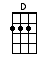 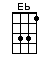 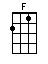 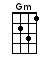 INTRO:  / 1 2 3 4 /[Gm] / [Gm] / [Gm] / [Gm]INSTRUMENTAL CHORUS:  < WHISTLE >I see my [Gm] red head, messed bed[Gm] Tear shed, queen bee, my [Gm] squeeze [Gm]The stage it [Gm] smells, tells, hells bells[Gm] Misspells, knocks me on my [F] knees [F]It didn't [Gm] hurt, flirt, blood squirt[Gm] Stuffed shirt, hang me on a [Eb] tree [Eb]After I [Gm] count down, three roundsIn [D] Hell I’ll be in good compan-[Gm]y [Gm][Gm] / [Gm] / [Gm] / [Gm] /[F] / [D] / [Gm] / [Gm] /[Gm] Dead love couldn't [Gm] go no further[Gm] Proud of and dis-[Gm]gusted by her[Gm] Push shove, a little [Gm] bruised and battered[F] Oh Lord I ain't [D] comin' home with [Gm] you [Gm][Gm] My life’s a [Gm] bit more colder[Gm] Dead wife is [Gm] what I told her[Gm] Brass knife sinks in-[Gm]to my shoulder[F] Oh babe don't know [D] what I'm gonna [Gm] do [Gm][Gm] / [D] /[Gm] / [Gm] / [Gm] / [Gm]CHORUS:I see my [Gm] red head, messed bed[Gm] Tear shed, queen bee, my [Gm] squeeze [Gm]The stage it [Gm] smells, tells, hells bells[Gm] Misspells, knocks me on my [F] knees [F]It didn't [Gm] hurt, flirt, blood squirt[Gm] Stuffed shirt, hang me on a [Eb] tree [Eb]After I [Gm] count down, three roundsIn [D] Hell I’ll be in good compan-[Gm]y [Gm][Gm] / [Gm] / [Gm] / [Gm][F] / [D] / [Gm] / [Gm] /[Gm] Dead love couldn't [Gm] go no further[Gm] Proud of and dis-[Gm]gusted by her[Gm] Push shove, a little [Gm] bruised and battered[F] Oh Lord I ain't [D] comin' home with [Gm] you [Gm][Gm] My life’s a [Gm] bit more colder[Gm] Dead wife is [Gm] what I told her[Gm] Brass knife sinks in-[Gm]to my shoulder[F] Oh babe don't know [D] what I'm gonna [Gm] do [Gm][Gm] / [D] / [Gm] / [Gm] / [Gm] / [Gm]CHORUS:I see my [Gm] red head, messed bed[Gm] Tear shed, queen bee, my [Gm] squeeze [Gm]The stage it [Gm] smells, tells, hells bells[Gm] Misspells, knocks me on my [F] knees [F]It didn't [Gm] hurt, flirt, blood squirt[Gm] Stuffed shirt, hang me on a [Eb] tree [Eb]After I [Gm] count down, three roundsIn [D] Hell I’ll be in good compan-[Gm]y [Gm][Gm] / [Gm] / [Gm] / [Gm] /[F] In Hell I’ll be [D] in good compan-[Gm]y[Gm] / [Gm] / [Gm] /[F] In Hell I’ll be [D] in good compan-[Gm]y[Gm] / [Gm] / [Gm]INSTRUMENTAL CHORUS:  < WHISTLE >I see my [Gm] red head, messed bed[Gm] Tear shed, queen bee, my [Gm] squeeze [Gm]The stage it [Gm] smells, tells, hells bells[Gm] Misspells, knocks me on my [F] knees [F]It didn't [Gm] hurt, flirt, blood squirt[Gm] Stuffed shirt, hang me on a [Eb] tree [Eb]After I [Gm] count down, three roundsIn [D] Hell I’ll be in good compan-[Gm]y [Gm]www.bytownukulele.ca